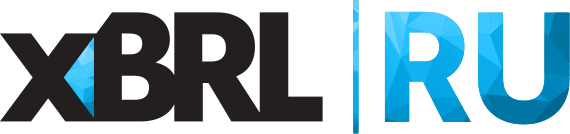 Заявка на участие в семинареКонтакты:Светлана Карачарова
АНО "Центр ИксБиАрЭл"
Тел.: 8 (495) 699-43-94
info@xbrl.ru Дата семинара30 ноября 2023ТемаРеформа в области использования электронной подписи и внедрение машиночитаемых доверенностей (МЧД). Место Банка России в процессах МЧДФорма обучения (семинара)Очно или дистанционное участиеФИО участника(ов) семинараАктуальный эл. адрес участника(ов) семинараТел. участника(ов) семинараДолжность участника(ов)ФИО контактного лица Тел. контактного лицаАктуальный эл. адрес контактного лица Название организации, адрес (юридический, почтовый)Реквизиты для оформления счета-офертыИНН/КППОГРНр/ск/сБИКЛицо, уполномоченное подписать актУказать возможность использования электронного документооборота (Контур.Диадок) Примечание (вопросы к семинару, прочее)